CURRICULM VITAE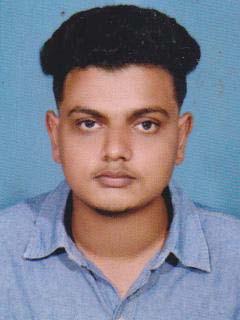 HASHMI Hashmi-392174@2freemail.com PROFILE2 Years Experienced Site supervisor/coordinator seeking a position in an recognized organization to utilize my skill and abilities to the Maximum level. To improve all my strength and employ resources available, and to work to complete perfection, with dedication and professionalism.,PROFESSIONAL EXPERIENCE:M/S. EYRIE HOMESThrissur, Kerala, India.Experience: 1+ yearsPeriod: 02.02.2018 to present.Designation:* Civil Draftsman /site supervisor.M/S. TAPIOCA PLANNERS,Thrissur ,Kerala, India.Experience: 7 months (part time)Period: 05.06.2017 – 15.01.2018Designation:* Civil Draftsman //site supervisor.Current Job Description:Site supervising & giving instructions to site workers.Communication skill with clients.Communication skill with suppliers & contractors.Preparing the Architectural drawings.Knowledge of Architectural detail drawings.Knowledge of taking Architectural quantity from cad drawings.Ability to Taking measurements from site & preparing drawingWell Knowledge of Microsoft Excel & WordWell knowledge of preparing the municipality work permit drawing Submission.QUALIFICATIONSPersonality: Friendly and extroverted; willing to help other and like people. Being systematic and organized, I’m a good team player and self-motivated.EducationalEducational:Plus-Two (Commerce) – Passed in the year 2017:Plus-Two (Commerce) – Passed in the year 2017(Board of Higher Secondary Examination, Kerala, India)(Board of Higher Secondary Examination, Kerala, India)Technical certificateTechnical certificate:Civil Draftsman – Passed in the year 2018:Civil Draftsman – Passed in the year 2018(Department of technical education, Kerala, India)(Department of technical education, Kerala, India)Technical SkillsTechnical Skills:(Auto CAD & 3DS MAX):(Auto CAD & 3DS MAX)(CAD Center-educational enterprises (P) LTD, Cochin Kerala, India)(CAD Center-educational enterprises (P) LTD, Cochin Kerala, India)Computer SkillsComputer Skills:AutoCAD 2010,2013 & 2014:AutoCAD 2010,2013 & 2014MS Office (Word, Excel & PowerPoint)MS Office (Word, Excel & PowerPoint)PERSONAL DETAILSNationalityNationality:IndianMarital StatusMarital Status:Single.Languages KnownLanguages Known:Hindi & English (Reading & writing only)Visa StatusVisa Status:Visiting Visa (Expired on 25th August ,2019)